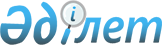 О внесении изменения в решение от 20 июня 2003 года N 23/5 "О ставках земельного налога"
					
			Утративший силу
			
			
		
					Решение Усть-Каменогорского городского маслихата от 10 июля 2008 года N 8/5. Зарегистрировано Управлением юстиции города Усть-Каменогорска Департамента юстиции Восточно-Казахстанской области 24 июля 2008 года за N 5-1-87. Утратило силу - решением Усть-Каменогорского городского маслихата от 27 февраля 2015 года N 35/5-V        Сноска. . Утратило силу - решением Усть-Каменогорского городского маслихата от 27.02.2015 N 35/5-V. 

      В соответствии со статьей 338 Кодекса Республики Казахстан "О налогах и других обязательных платежах в бюджет", подпунктом 13 пункта 1 статьи 6 Закона Республики Казахстан "О местном государственном управлении в Республике Казахстан" Усть-Каменогорский городской маслихат РЕШИЛ: 

      1. Внести в решение Усть-Каменогорского городского маслихата от 20 июня 2003 года N 23/5 "О ставках земельного налога" (зарегистрировано в Реестре государственной регистрации нормативных правовых актов за N 1326, опубликовано в газетах "Рудный Алтай" от 20 июля 2003 года N 113, "Дидар" от 29 июля 2003 года N 73), с внесенными изменениями решением от 29 ноября 2005 года N 18/6 "О внесении изменений в решение от 20 июня 2003 года N 23/5 "О ставках земельного налога" (зарегистрировано в Реестре государственной регистрации нормативных правовых актов за номером 5-1-17, опубликовано 1 января 2006 года в газете "Дидар" N 1 и 5 января 2006 года в газете "Рудный Алтай" N 1) следующее изменение: 

      1) пункт 4 изложить в следующей редакции: 

      "4. На основании проекта (схемы) зонирования земель города Усть-Каменогорска, утвержденного решением Усть-Каменогорского городского маслихата 12 июня 2008 года N 7/2, базовые налоговые ставки на земли, установленные статьей 332 Кодекса Республики Казахстан "О налогах и других обязательных платежах в бюджет", повысить по зонам: 



      2. Настоящее решение вводится в действие по истечении десяти календарных дней после дня первого официального опубликования. 




					© 2012. РГП на ПХВ «Институт законодательства и правовой информации Республики Казахстан» Министерства юстиции Республики Казахстан
				Номер зоны

Процент повышения

1 

31 

2 

33 

3 

35 

4 

38 

5 

41 

6 

44 

7 

46 

8 

50 


      Председатель сессии 

      Секретарь городского маслихата 

Е. Набиев
